______________________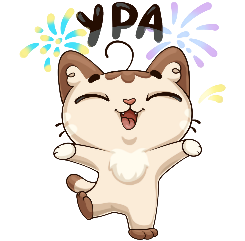 Поздравляю тебя с окончанием 1 четверти и началом осенних каникул. Набирайся сил и жду тебя с хорошим настроением 7 ноября на уроки.______________________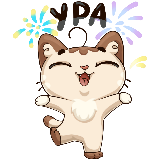 Поздравляю тебя с окончанием 1 четверти и началом осенних каникул. Набирайся сил и жду тебя с хорошим настроением 7 ноября на уроки.______________________Поздравляю тебя с окончанием 1 четверти и началом осенних каникул. Набирайся сил и жду тебя с хорошим настроением 7 ноября на уроки.______________________Поздравляю тебя с окончанием 1 четверти и началом осенних каникул. Набирайся сил и жду тебя с хорошим настроением 7 ноября на уроки.______________________Поздравляю тебя с окончанием 1 четверти и началом осенних каникул. Набирайся сил и жду тебя с хорошим настроением 7 ноября на уроки.______________________Поздравляю тебя с окончанием 1 четверти и началом осенних каникул. Набирайся сил и жду тебя с хорошим настроением 7 ноября на уроки.______________________Поздравляю тебя с окончанием 1 четверти и началом осенних каникул. Набирайся сил и жду тебя с хорошим настроением 7 ноября на уроки.______________________Поздравляю тебя с окончанием 1 четверти и началом осенних каникул. Набирайся сил и жду тебя с хорошим настроением 7 ноября на уроки.______________________Поздравляю тебя с окончанием 1 четверти и началом осенних каникул. Набирайся сил и жду тебя с хорошим настроением 7 ноября на уроки.______________________Поздравляю тебя с окончанием 1 четверти и началом осенних каникул. Набирайся сил и жду тебя с хорошим настроением 7 ноября на уроки.______________________Поздравляю тебя с окончанием 1 четверти и началом осенних каникул. Набирайся сил и жду тебя с хорошим настроением 7 ноября на уроки.______________________Поздравляю тебя с окончанием 1 четверти и началом осенних каникул. Набирайся сил и жду тебя с хорошим настроением 7 ноября на уроки.______________________Поздравляю тебя с окончанием 1 четверти и началом осенних каникул. Набирайся сил и жду тебя с хорошим настроением 7 ноября на уроки.______________________Поздравляю тебя с окончанием 1 четверти и началом осенних каникул. Набирайся сил и жду тебя с хорошим настроением 7 ноября на уроки.